KLASA:  URBROJ: Šibenik,  12. studenog  2013.  Na temelju članka 4. Stavak 1. Pravilnika o načinu postupanja odgojno-obrazovnih radnika školskih ustanova u poduzimanju mjera zaštite prava učenika te prijave svakog kršenja tih prava nadležnim tijelima (N.N. 134/2013) i  članka 77. Statuta dana 12. studenog 2013. godine ravnateljica Medicinske i kemijske škole iz Šibenika, Ankica Lambaša – Spahija, dipl. inž. donijela je O D L U K UO imenovanju osoba ovlaštenih za postupanje u slučajevima povrede prava učenikaBiserka Škugor, prof. zaposlena u Medicinskoj i kemijskoj školi na radnom mjestu stručnog suradnika - pedagoga, imenuje se osobom ovlaštenom za postupanje u slučajevima povrede prava učenika. U slučajevima nenazočnosti Biserke Škugor, prof. zamjenjuje je Željka Turčinov – Skroza, prof. zaposlena u Medicinskoj i kemijskoj školi na radnom mjestu stručnog suradnika – psihologa, pola radnog vremena. Ova Odluka stupa na snagu danom donošenja, i primjenjuje se od 12. studenog 2013. godine. 								Ravnateljica:						 Ankica Lambaša – Spahija, dipl. inž.   Dostaviti: Imenovanim zaposlenicimaKLASA:  URBROJ: Šibenik,  11. studenog  2013.  Na temelju članka 21. stavak 1. Pravilnika o načinu postupanja odgojno-obrazovnih radnika školskih ustanova u poduzimanju mjera zaštite prava učenika te prijave svakog kršenja tih prava nadležnim tijelima  (N.N. 134/2013) i  članka 77. Statuta dana 11. studenog 2013. godine ravnateljica Medicinske i kemijske škole iz Šibenika, Ankica Lambaša – Spahija, dipl. inž. donijela je O D L U K UO imenovanju osobe za zaštitu osobnih podataka učenika.Imenuje se Željka Turčinov- Skroza, prof. za odgovornu osobu za zaštitu osobnih podataka učenika. Ova Odluka stupa na snagu danom donošenja, i primjenjuje se od 12. studenog 2013. godine. 								Ravnateljica:						 Ankica Lambaša – Spahija, dipl. inž.   Dostaviti: Imenovanoj KLASA:  URBROJ: Šibenik,  11. studenog  2013.  Na temelju članka 21. stavak 1. Pravilnika o načinu postupanja odgojno-obrazovnih radnika školskih ustanova u poduzimanju mjera zaštite prava učenika te prijave svakog kršenja tih prava nadležnim tijelima  (N.N. 134/2013) i  članka 77. Statuta dana 11. studenog 2013. godine ravnateljica Medicinske i kemijske škole iz Šibenika, Ankica Lambaša – Spahija, dipl. inž. donijela je O D L U K UO imenovanju osobe za pristup informacijama - osobnih podataka učenika.Imenuje se Biserka Škugor,  prof. za odgovornu osobu za pristup informacijama vezanih za osobne podatake  učenika. Ova Odluka stupa na snagu danom donošenja, i primjenjuje se od 12. studenog 2013. godine. 								Ravnateljica:						 Ankica Lambaša – Spahija, dipl. inž.   Dostaviti: Imenovanoj MEDICINSKA I KEMIJSKA ŠKOLA, ŠIBENIK 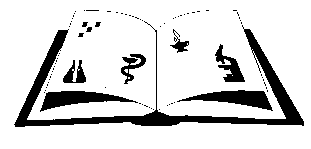 Žiro račun: 2411006-1100020394                Matični broj: 3875865                      OIB: 42369583179Ante Šupuka bb (p.p. 75), 22000 Šibenik  Centrala: 022/331-253; 312-550 Fax: 022/331-024ŠIFRA ŠKOLE U MINISTARSTVU: 15-081-504e-mail: ss-sibenik-504@skole.t-com.hrweb: http//medskola.skole.t-com.hrMEDICINSKA I KEMIJSKA ŠKOLA, ŠIBENIK Žiro račun: 2411006-1100020394                Matični broj: 3875865                      OIB: 42369583179Ante Šupuka bb (p.p. 75), 22000 Šibenik  Centrala: 022/331-253; 312-550 Fax: 022/331-024ŠIFRA ŠKOLE U MINISTARSTVU: 15-081-504e-mail: ss-sibenik-504@skole.t-com.hrweb: http//medskola.skole.t-com.hrMEDICINSKA I KEMIJSKA ŠKOLA, ŠIBENIK Žiro račun: 2411006-1100020394                Matični broj: 3875865                      OIB: 42369583179Ante Šupuka bb (p.p. 75), 22000 Šibenik  Centrala: 022/331-253; 312-550 Fax: 022/331-024ŠIFRA ŠKOLE U MINISTARSTVU: 15-081-504e-mail: ss-sibenik-504@skole.t-com.hrweb: http//medskola.skole.t-com.hr